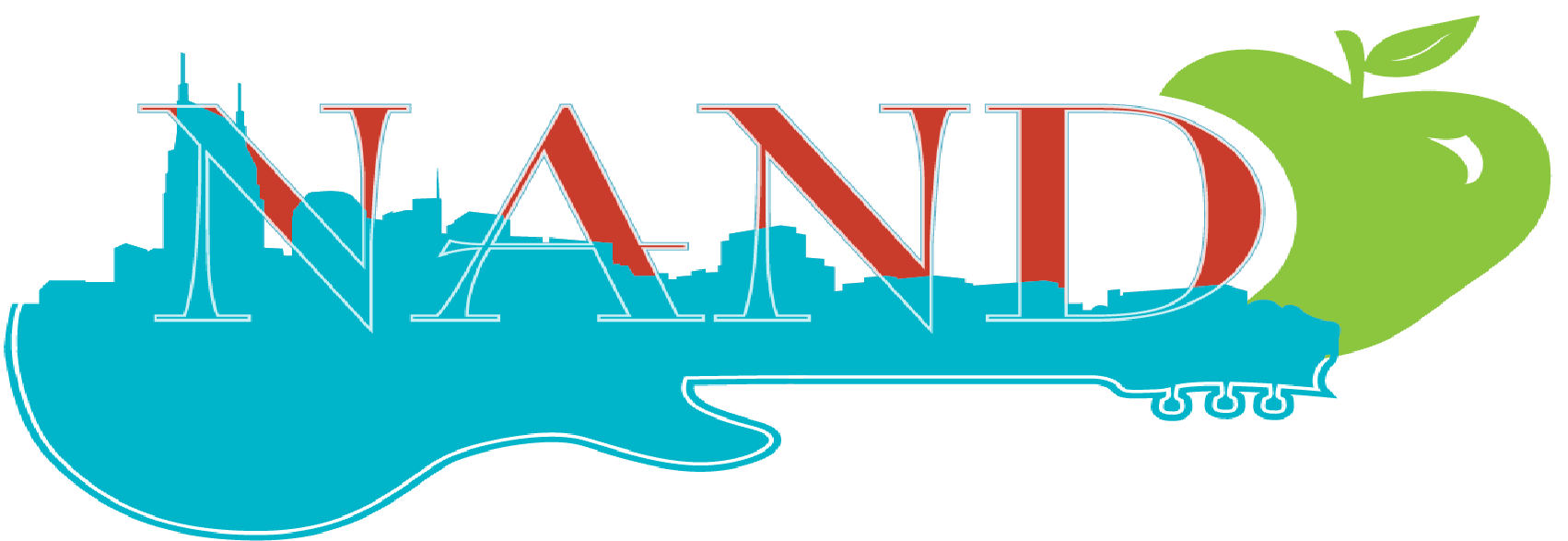 NAND MEMBERS!Celebrating is an important part of what we do.  Annually, we take time to recognize and commemorate the accomplishments of NAND members and elected officials who support our efforts.  It is time to nominate:Outstanding Dietitian (ODY)   _____________________________________________Recognized Young Dietitian (RYDY) ________________________________________Emerging Dietetics Leader (EDL) __________________________________________Outstanding Dietetic Educator (ODE) _______________________________________Outstanding Dietetics Student Award (ODS) __________________________________Iris Award  (Honor NON-TAND member that has contributed significantly during the year to the field of nutrition/dietetics in TN) __________________________________________ (+contact info)NAND Scholarship__________________________________________________ The Nominating Committee will be accepting nominations until Saturday October 17th, 2015.  E-mail nominations to Erin Gregory Hendrickson @ ErinRGregory@gmail.comProvide contact information (phone number, e-mail or place of employment) for all nominees.  The award recipient will be announced at the February 2015 meeting.  For questions, please contact Lindsey by e-mail listed above.GENERAL CRITERIA FOR SELECTION:Academy of Nutrition and Dietetics member, NAND member and Licensed in the State of TennesseeActive participant at the national, state or district levelNot a previous NAND winner of the awardPromoter of optimal health and nutrition for the communityDemonstrated leadership in the association or in place of employmentApplicants MUST use the forms provided; application information will NOT be considered if it is not on the correct forms and in the format requested!Students must supply their membership number, membership identification numbers will not be provided to third parties (i.e. educators).ADDITIONAL CRITERIA FOR RYDYMust not exceed the age limit as of  NAND deadline of 10/17/15 (35 years of age or less)ADDITIONAL CRITERIA FOR EDLInitial practice experience not less that 5 years and not greater than 10 years.Interrupted careers or time periods not in practice are not to be considered or rationed into 5-10 years of professional practice experience.Active participation in the state, district or national association for at least 5 years.IRIS AWARDNominee must be known to the dietitians throughout the DistrictNominee is not a member of TAND or the Academy or a Registered DietitianNominee must have made a significant contribution in at least one of the following ways:Promoting the advancement of the field of nutrition in Tennessee through scientific knowledge or technical skillsDemonstrating good will through notable service in furthering the advancement of dietetics and promoting its high standards through resources or time, personnel, and/or financial support; orFurthering the cultural growth of dietetics; orContributing to the public awareness of the field of dietetics.ADDITIONAL CRITERIA FOR NAND SCHOLARSHIPPost-graduate, proof of enrollment, financial need, minimum grade point average of 3.0, letter of rec. 